УДК 000.000 НАЗВАНИЕ СТАТЬИ И.О. Фамилия1*, И.О. Фамилия21Название организации, город, страна2Название организации, город, страна *E-mail для связи с авторами (будет опубликован в журнале)Аннотация на русском языке (не более 500 слов). Представляет собой краткое содержание статьи. Рассмотрены основные проблемы, связанные с… Поставлена задача… При проведении расчётов приняты некоторые допущения, в том числе… Приведено описание проведения экспериментального исследования…   Получены функциональные зависимости…  Сформирован вывод о… Ключевые слова на русском языке: до 10 слов и/или словосочетанийНАЗВАНИЕ СТАТЬИ НА АНГЛИЙСКОМ ЯЗЫКЕИмя О. Фамилия1*, Имя О. Фамилия2 на английском языке1Название организации, город, страна на английском языке2Название организации, город, страна на английском языке*E-mail для связи с авторамиАннотация (abstract) на английском языкеКлючевые слова (keywords) на английском языке ТЕКСТ СТАТЬИСтруктура основного текста статьи:Введение Объект и методы исследования Экспериментальная часть/постановка эксперимента (при необходимости)Результаты  Обсуждение ВыводыОбъем – не менее 5 и не более 15 страниц (без учета библиографического списка). Размер шрифта 12 пт (Times New Roman), межстрочный интервал одинарный, абзац 0,5 см. Поля страниц: верхнее 20 мм, нижнее 20 мм, левое 20 мм, правое 20 мм.Текст статьи должен содержать ссылки на литературу [1, 2] в порядке ее упоминания в тексте. Таблицы следует помещать в текст статьи, они должны иметь нумерацию, заголовок и четко обозначенные графы, удобные и понятные для чтения. Ссылки в тексте на таблицы в круглых скобках обязательны.Таблица 1Название таблицыКаждый рисунок (цветной или черно-белый) должен быть помещен в текст и сопровождаться нумерованной подрисуночной подписью. Ссылки на рисунки в тексте обязательны.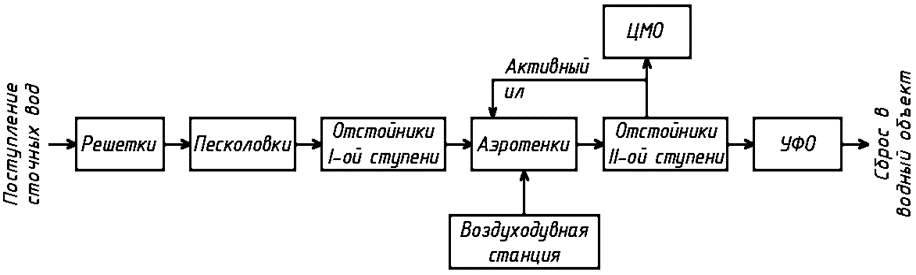 Рис. 1. Подрисуночная подписьБИБЛИОГРАФИЧЕСКИЙ СПИСОК НА РУССКОМ ЯЗЫКЕНе менее 10 источников. Должен быть оформлен согласно ГОСТ Р 7.0.100–2018 Примеры библиографического описания приведены в отдельном файле.В списке не должно быть «неавторизованных» источников (СП, СНиПов, ГОСТов и т.п.) – на них ссылки даются непосредственно в тексте.Сведения об авторах (Information about the authors): полные Ф.И.О., должность, ученая степень, звание, место работы, телефон, e-mail – на русском и английском языкахНаименование параметраЗначениепараметраНаименование параметраЗначениепараметра